Приложения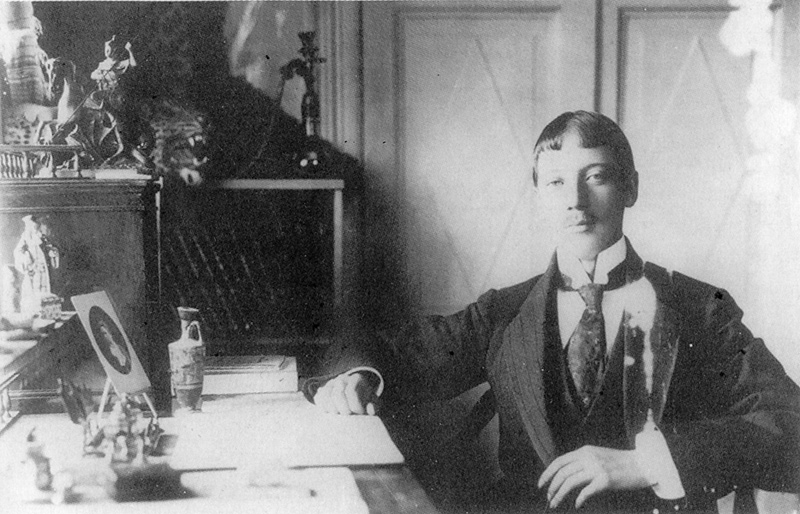 Н.Гумилев, 1907г.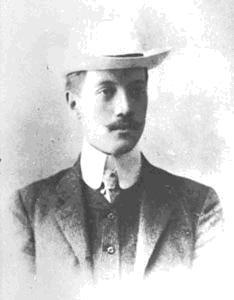 Н.С.Гумилев, 1909г.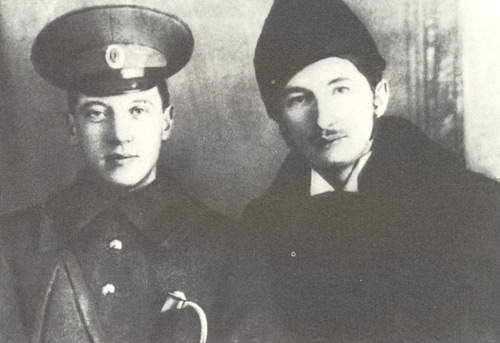 Н.Гумилев и Вяч. Иванов, 1909г.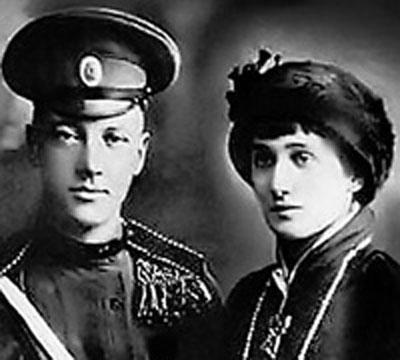 Н.С.Гумилев и А.А.Ахматова, 1915г.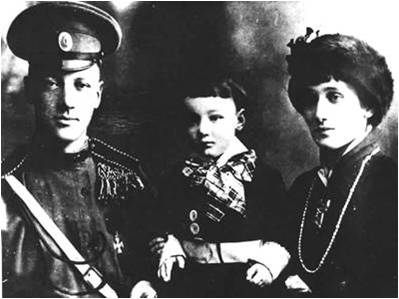 Н.С.Гумилев, А.А.Ахматова и их сын Л.Гумилев, 1916г.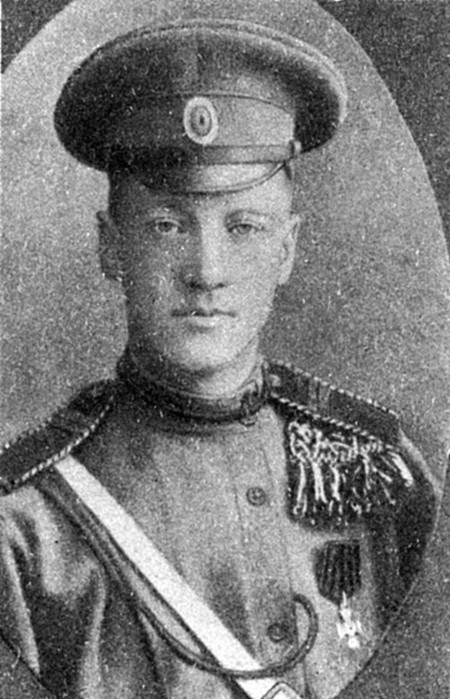 Н.С.Гумилев, 1916г.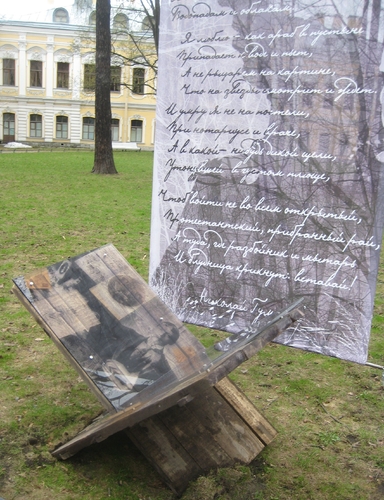 Экспозиция “Еще не раз вы вспомните меня…, приуроченная к 125-летию со дня рождения Н.С. Гумилева